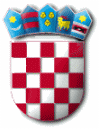    Goran Gržančić, dr.med.Predsjednik Općinskog vijeća Temeljem članka 56. Poslovnika Općinskog vijeća Općine Punat („Službene novine Primorsko – goranske županije“, broj 12/18, 3/20, 3/21 i 36/22) podnosim sljedećiAMANDMANna prijedlog Proračuna Općine Punat za 2023. godinus projekcijama za 2024. i 2025. godinuU prijedlogu Proračuna Općine Punat za 2023. godinu s projekcijama za 2024. i 2025. godinu u članku 3., Programu 1014 Održavanje i uređenje pomorskog dobra, Kapitalni projekt K101409 Uređenje obalne šetnice kto 41241 projektna dokumentacija – obalna šetnica iznos od 26.545,00 EUR-a prenosi se na Kapitalni projekt K101114 Luka Punat kto 38219, kapitalna donacija Luka Punat.O b r a z l o ž e n j eOvaj amandman se predlaže u svrhu sufinanciranja izrade projektne dokumentacije za rekonstrukciju-dogradnju 2 gata na području Vele vode u Luci Punat, a s obzirom da će Županijska lučka uprava Krk u Financijskom planu za 2023. godinu predvidjeti izradu projektne dokumentacije (usluga izrade geodetskog i hidrografskog snimanja, geomehaničkih istražnih radova, ažuriranja i dopune maritimne studije, izrada glavnog projekta i elaborata sidrenog sustava, revizija glavnog projekta, izrada izvedbenog projekta i njegova revizija).       OPĆINSKI NAČELNIK        Daniel Strčić, bacc.inf.REPUBLIKA   HRVATSKAPRIMORSKO – GORANSKA ŽUPANIJAOPĆINA PUNATOPĆINSKI NAČELNIKKLASA:024-05/22-01/7URBROJ:2170-31-02/1-22-6Punat, 25. studenog 2022. godine 